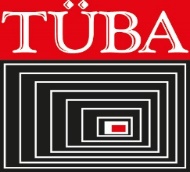 FUAT SEZGİN ÜSTÜN BAŞARILI GENÇ BİLİM İNSANI ÖDÜLÜAday FormuBaşvuru Tarihi : ......../....../ 20..*A : Kendisi Başvuran	B : TÜBA Üyesinin Önerisi	C : Üniversite/Kurum Önerisi ADAYIN;Eğitimi ve Akademik Unvanları:Doktora Sonrası Türkiye’deki bir araştırma kurumu, üniversite, projede v.b. aldığınız aktif görevleri belirtiniz.Daha önce almış olduğunuz Ödül(ler) var mı? Varsa Belirtiniz:Akademik Çalışma ve Projeleriniz için Maddi Destek Aldınız mı? Aldınız İse Proje(ler) ve Tutar(lar)ı Belirtiniz:TÜBA’ya Önerdiğiniz Proje İçin Maddi Destek Aldınız mı? Aldınız İse Belirtiniz: Halen Yapmakta Olduğunuz Çalışmalar:Geçmişteki En Önemli Çalışmalarınız:Varsa Kazanılmış Bilimsel Burslar:Ulusal ve/veya Uluslararası Kuruluşlara Üyelikler:Ulusal ve/veya Uluslararası Bilimsel Dergilerde Görevler:*Ulusal ve/veya Uluslararası Bilimsel Dergilerde Hakemlik:Yayınlarınızın Listesi (Ayrıca verilebilir)Bilim Tarihi ve/veya İslam Bilim Tarihi alanındaki eserlerinizin bir örneği ile yayınlarınızın fotokopilerinin gönderilmesi gerekmektedir.En önemli yayınlarınızın (en az üç, en fazla beş uluslararası yayının fotokopilerinin gönderilmesi gerekmektedir. Yayınlarınıza yapılan atıfları gösterir belgede bildirilen atıf sayılarını bu sayfada vereceğiniz yayın listenizde ilgili yayının hizasında ayrıca belirtiniz.*Varsa Editörlük yaptığınız yayınların kimlik sayfalarını ekleyiniz.Bilimsel Referanslar:* Referans mektupları, kapalı zarf içinde, son başvuru tarihinde Akademi Başkanlığında olacak şekilde doğrudan postalanacaktır.Ödül için Sunulan/Önerilen Üç Yıllık İleriye Dönük Araştırma Proje Önerisi Ve Çalışma Programı: (başvuru formunda veya ayrıca verilebilir)Ayrıca, ileriye dönük üç yıllık dönem için Türkiye'de yapılacak araştırma programı açıklamaları -çalışma konusu ve hipotezi, gerekçe, süreç, yöntemler, çalışma planı ve takvimi ile bütçeyi, vb. içermelidir Adayın:Adayın:Adayın:Adayın:Adayın:Adı – Soyadı – Unvanı:Adı – Soyadı – Unvanı:Adı – Soyadı – Unvanı:Adı – Soyadı – Unvanı:Adı – Soyadı – Unvanı:Doğum Tarihi (Gün/Ay/Yıl) :Doğum Tarihi (Gün/Ay/Yıl) :Doğum Tarihi (Gün/Ay/Yıl) :Doğum Yeri :Doğum Yeri :Cinsiyeti :                  Kadın 	       Erkek    Cinsiyeti :                  Kadın 	       Erkek    Cinsiyeti :                  Kadın 	       Erkek    Uyruğu :Uyruğu :T.C. Kimlik No / Pasaport No (Yabancı Uyruklular için) :T.C. Kimlik No / Pasaport No (Yabancı Uyruklular için) :T.C. Kimlik No / Pasaport No (Yabancı Uyruklular için) :T.C. Kimlik No / Pasaport No (Yabancı Uyruklular için) :T.C. Kimlik No / Pasaport No (Yabancı Uyruklular için) :Yazışma Adresi :Yazışma Adresi :Yazışma Adresi :Yazışma Adresi :Yazışma Adresi :Telefon No :Ev : İş : İş : Cep :E-posta : .................................................@.........................................E-posta : .................................................@.........................................E-posta : .................................................@.........................................E-posta : .................................................@.........................................E-posta : .................................................@.........................................Çalıştığı Kurum :Çalıştığı Kurum :Çalıştığı Kurum :Çalıştığı Kurum :Çalıştığı Kurum : Aday Gösteren :Ad-Soyadı    Unvanı                                                                                                         İmzasıKurum Adı   Görevi          Aday Gösteren :Ad-Soyadı    Unvanı                                                                                                         İmzasıKurum Adı   Görevi          Aday Gösteren :Ad-Soyadı    Unvanı                                                                                                         İmzasıKurum Adı   Görevi          Aday Gösteren :Ad-Soyadı    Unvanı                                                                                                         İmzasıKurum Adı   Görevi          Aday Gösteren :Ad-Soyadı    Unvanı                                                                                                         İmzasıKurum Adı   Görevi         Aday Gösterme / Başvurma Gerekçesi :Aday Gösterme / Başvurma Gerekçesi :Aday Gösterme / Başvurma Gerekçesi :Aday Gösterme / Başvurma Gerekçesi :Aday Gösterme / Başvurma Gerekçesi :DerecesiÜniversiteFakülte/BölümTarihÜlkeLisansY. LisansDoktora/UzmanlıkAraştırma Görevliliği (Asistanlık)Dr. Öğr. ÜyeliğiDoçentlikProfesörlükDoktora tez konusu, Doktora danışmanı:Doktora tez konusu, Doktora danışmanı:Doktora tez konusu, Doktora danışmanı:Doktora tez konusu, Doktora danışmanı:Doktora tez konusu, Doktora danışmanı:Doktora tezinin çıktıları (kitap/kitap bölümü, makale, bildiri v.b. künyesiyle bildiriniz.)Doktora tezinin çıktıları (kitap/kitap bölümü, makale, bildiri v.b. künyesiyle bildiriniz.)Doktora tezinin çıktıları (kitap/kitap bölümü, makale, bildiri v.b. künyesiyle bildiriniz.)Doktora tezinin çıktıları (kitap/kitap bölümü, makale, bildiri v.b. künyesiyle bildiriniz.)Doktora tezinin çıktıları (kitap/kitap bölümü, makale, bildiri v.b. künyesiyle bildiriniz.)Uluslararası yayın sayısı:Kitap/Kitap BölümüMakaleBildiriDiğerUlusal yayın sayısı:Kitap/Kitap BölümüMakaleBildiriDiğerTürkiye adresli yayın sayısı:Türkiye adresli yayın sayısı:Türkiye adresli yayın sayısı:Türkiye adresli yayın sayısı:Türkiye adresli yayın sayısı:Atıf sayısı:               Web of Science:              Scopus:              Google Scholar:                         Diğer (belirtiniz):Atıf sayısı:               Web of Science:              Scopus:              Google Scholar:                         Diğer (belirtiniz):Atıf sayısı:               Web of Science:              Scopus:              Google Scholar:                         Diğer (belirtiniz):Atıf sayısı:               Web of Science:              Scopus:              Google Scholar:                         Diğer (belirtiniz):Atıf sayısı:               Web of Science:              Scopus:              Google Scholar:                         Diğer (belirtiniz):h indeksi :h indeksi :h indeksi :h indeksi :h indeksi :Araştırma Alan(lar)ı :Araştırma Alan(lar)ı :Araştırma Alan(lar)ı :Araştırma Alan(lar)ı :Araştırma Alan(lar)ı :Çalışma alanınıza ait anahtar kelimeler (5 Adet):Çalışma alanınıza ait anahtar kelimeler (5 Adet):Çalışma alanınıza ait anahtar kelimeler (5 Adet):Çalışma alanınıza ait anahtar kelimeler (5 Adet):Çalışma alanınıza ait anahtar kelimeler (5 Adet):ÖdülÖdül Veren Kurum/KuruluşYılıProje AdıMaddi Destek Alınan Kurum/KuruluşTutarıSüresiReferans 1Referans 1Referans 1Soyadı:Adı:Ünvanı:Bölüm:Bölüm:Bölüm:Üniversite / Fakülte / Enstitü:Üniversite / Fakülte / Enstitü:Üniversite / Fakülte / Enstitü:Adres:Adres:Adres:Tel:Faks:E-mail:Referans 2Referans 2Referans 2Soyadı:Adı:Ünvanı:Bölüm:Bölüm:Bölüm:Üniversite / Fakülte / Enstitü:Üniversite / Fakülte / Enstitü:Üniversite / Fakülte / Enstitü:Adres:Adres:Adres:Tel:Faks:E-mail:Referans 3Referans 3Referans 3Soyadı:Adı:Ünvanı:Bölüm:Bölüm:Bölüm:Üniversite / Fakülte / Enstitü:Üniversite / Fakülte / Enstitü:Üniversite / Fakülte / Enstitü:Adres:Adres:Adres:Tel:Faks:E-mail:Bu formda ve/veya TÜBA ile yaptığım bütün haberleşmelerde yanlış ve/veya eksik bilgi vermenin kanunlara aykırı olduğunu kabul ediyorum.Bu formda ve/veya TÜBA ile yaptığım bütün haberleşmelerde yanlış ve/veya eksik bilgi vermenin kanunlara aykırı olduğunu kabul ediyorum.İmza :Tarih :Başvuru formu ve eklerini içeren basılı bir dosya ve dosya içeriğinin tamamı USB’de yer almak üzere son başvuru tarihine kadar Piyade Sok. No:27, 06690 Çankaya/Ankara adresinde olacak şekilde gönderilmelidir. Başvuru koşullarından herhangi birini sağlamayan, belgeleri tam olmayan ve son başvuru günü mesai bitiminden sonra gelen başvurular işleme konulmaz. Başvuru formu ve eklerini içeren basılı bir dosya ve dosya içeriğinin tamamı USB’de yer almak üzere son başvuru tarihine kadar Piyade Sok. No:27, 06690 Çankaya/Ankara adresinde olacak şekilde gönderilmelidir. Başvuru koşullarından herhangi birini sağlamayan, belgeleri tam olmayan ve son başvuru günü mesai bitiminden sonra gelen başvurular işleme konulmaz. 